Psykiatriveckan 2023 Må bra-aktiviteter för allaUnder psykiatri-veckan finns möjlighet till att prova på work-shops på flera orter i länet.Du är varmt välkommen att anmäla dig till någon eller några av följande aktiviteter som kan ge hälsa för själen och en god stund för dig.Måndag 13 november:Nässjö: Prova på makramé, knyt din egen nyckelring.Ledare: Agnes NordströmTid: 15.00-16.30Plats: SV Bäckgatan 4B, NässjöVetlanda: Prova på LinedanceLedare: Magnus GustafssonTid: 14.30-16.00Plats: SV Stationsgatan 5D, VetlandaSävsjö: prova på yogaterapi Ledare: Tina AndreassonTid: 15.00-16.30Plats: SV Köpmangatan 4, Danssalen, SävsjöSävsjö: Prova på LinedanceLedare: Magnus GustafssonTid: 17.30-19.00Plats: IOGT Godtemplargatan 3, SävsjöTisdag 14 november:Nässjö: Prova på yoga Ledare: Iwona KratochwilTid: 10.00-11.30Plats: SV Bäckgatan 4B, NässjöVetlanda: Prova på akrylmålningLedare: Cecilia DackenbergTid. 10.00-12.15Plats: SV Stationsgatan 5D, VetlandaOnsdag 15 november: Sävsjö: Prova på att skapa med lera Tid: 14.15-16.30Ledare: Linnea LagoPlats: SV Sävsjös hantverkslokal Hantverkaregatan 3, SävsjöNässjö: Kom och prova hur det är att spela i band! Tid: 11.00-12.30Ledare: Karl Dotzek Plats: SV Bäckgatan 4B, NässjöFredag 17 novemberVetlanda: Prova på yogaterapi Tid: 8.00-9.30Ledare: Tina AndreassonPlats: SV Stationsgatan 5D, Vetlanda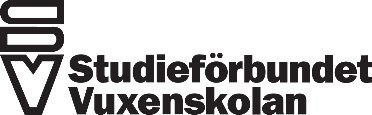 